FLATIRONS DERMATOLOGY ANNUAL PAPERWORK(To be completed yearly by ALL patients)PATIENT NAME: _______________________________________ DATE OF BIRTH: ________________NAME OF YOUR PRIMARY CARE PHYSICIAN ______________________________________________________________PRIMARY CARE PHYSICIAN PHONE NUMBER ______________________________________________________________PHARMACY NAME, PHONE NUMBER, & CITY_______________________________________________________________Please list the preferred phone number(s) to call you regarding any financial, insurance, or medical information: ________________________________________________ May we leave a voice message?  [  ] YES  [  ]  NOAre there any family member(s) we can speak to regarding your medical information?            [  ] YES  [  ]  NOIf YES, please give name(s) and relationship to the patient: __________________________________________CONSENT CLINICAL DIAGNOSIS AND TREATMENTI, ____________________________________, do hereby give consent to the clinical staff of Flatirons Dermatology to examine, treat, and counsel me. I understand there are certain hazards and risks connected with all forms of treatment and my consent is given with this knowledge. INITIAL: ________________HEALTH INFORMATION CONSENT AND PATIENT PORTALMy Authorization (PLEASE CHECK ONE)  [   ]   You may disclose non-urgent and benign medical results to me via the secure online medical records portal.  [   ]   You may NOT disclose non-urgent and benign medical results to me via the secure online medical records portal.I may revoke this authorization in writing. If I revoke this authorization, it does not affect any actions taken by Flatirons Dermatology based upon this authorization.INITIAL: ________________RECEIPT OF NOTICE OF PRIVACY PRACTICES WRITTEN ACKNOWLEDGEMENTI, _____________________________________, have reviewed a copy of Flatirons Dermatology Notice of Privacy Practice Information Form. I also acknowledge that if I would like a copy of the Notice of Privacy Practice Information Form that I will request one from Flatirons Dermatology Front Desk Team.INITIAL: ________________PATIENT FINANCIAL RESPONSIBILITESI, ____________________________________, have reviewed Flatirons Dermatology Patient Financial Responsibilities Policy and agree to all terms. I also acknowledge that if I would like a copy of the Patient Financial Responsibilities that I will request one from Flatirons Dermatology Front Desk Team.  I hereby authorize Flatirons Dermatology and its employees, agents, and assignees to contact me via e-mail and text messaging, and to my cellular devices.INITIAL: ________________Patient Signature: ________________________________________________ Date: _________________________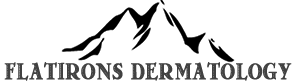 Christopher M. Smith, MDChante K. Aksut, MDWendy R. Ortiz, PA-CBen R. Kochman, PA-C*FOR OFFICE USE ONLY*PATIENT INFORMATION Last Name:______________________________     First Name:______________________________DOB:___________________________________     Sex:____________________________________Street Address: ____________________________________________________________________City:____________________________________     State:_______________     Zip Code:_________
Home Phone: ____________________________     Cell Phone:______________________________AUTHORIZATION TO RELEASE HEALTHCARE INFORMATION TO / FROM FLATIRONS DERMATOLOGY(This release expires 1 year from the date of signature or upon written notification)I hereby authorize the release of information from my medical records as indicated below.Records released TO / FROMPhysician/Clinic Name: _________________________________________________________Address: _______________________________________________________________________City:  _____________________________________State:________________Zip:_____________Phone:  ________________________________Fax: ____________________________________Records released TO / FROMFlatirons Dermatology13605 Xavier Lane, Suite BBroomfield, CO 80023Phone: (303) 404-3376Fax: (303) 468-8793THE TYPE OF INFORMATION TO BE DISCLOSED AS FOLLOWS:_______All Information in chart                 _______Laboratory Reports_______Financial Information                    _______Pathology and associated Procedure Reports_______Medical Information                      _______Substance abuse if anyI request and authorize the release of information to/from the organization, agency, or individual name above. I understand that the information to be released may include the following condition(s). Drug abuse/alcohol abuse (Fed. Reg.42 C.F.R, Part 20). Psychological or psychiatric conditions/HIV antibody test which causes AIDS. An AIDS diagnosis and/or and AIDS related condition/third party source receive treatment from Flatirons Dermatology. I understand that any disclosure of information carries with it the potential for and unauthorized re-disclosure of information may not be protected by federal confidential rules. I have a right to revoke the authorization in writing to Flatirons Dermatology. I UNDERSTAND THERE MAY BE A CHARGE FOR THIS SERVICE ACCORDING TO COLORADO STATUTE (6CCR 1101-1, RULE XIV). $18.00 for the first 10 pages, $0.85 pages 11-39 and $0.57 for pages 41 and above.__________________________________________________________                    ____________________Patient / Agent / Guardian Signature							 Date